fayetteville fitA free wellness programNew Participant orientationFirst Weds of each month, 10 amBetter Health office1422 Bragg BoulevardFayetteville, NC 28301Fayetteville Fit is a family program! Adult guardians must attend each session and participate with child or teenager.Learn more @ www.betterhealthcc.org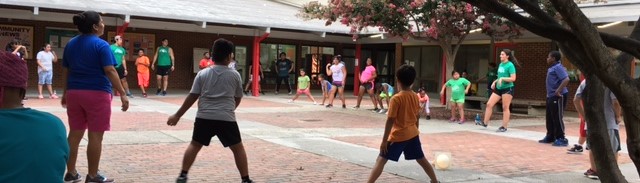 exclusivelyFor patients and families of CFV Endocrine Center and other partnering pediatric officeshoursTues & Fri6pm – 8pmjoin us forBasketballSoccerDanceCookingFrisbee& More!Earn BucksRedeem for gift cards, sports equipment, FF gear, and more!Ready to join the fun at Fayetteville Fit?How to get startedRegister for and attend an orientation session (dates on the front of this flyer) 910-483-7534Parents must stay and participate in the orientation and all other FF activitiesThe entire family should come dressed in workout clothes for the orientation Rules and ExpectationsPlease read ALL rules before attending Fayetteville FitA parent/guardian (age 18+) MUST be present with the participant at every session and remain as active as possibleBoth the participant and guardian must wear appropriate workout clothes: close-toed shoes, active wear, minimal jewelry. If siblings of a participant are attending, a parent/guardian MUST complete waiver form before participating. Parent/guardian MUST stay with child at all times and assume full responsibility for their safety.Participants are only allowed to use rooms reserved for Fayetteville Fit and only when a staff member/volunteer is presentStrive to attend Fayetteville Fit at least one day per week! Work hard, have fun, and remember your Healthy Lifestyles goals!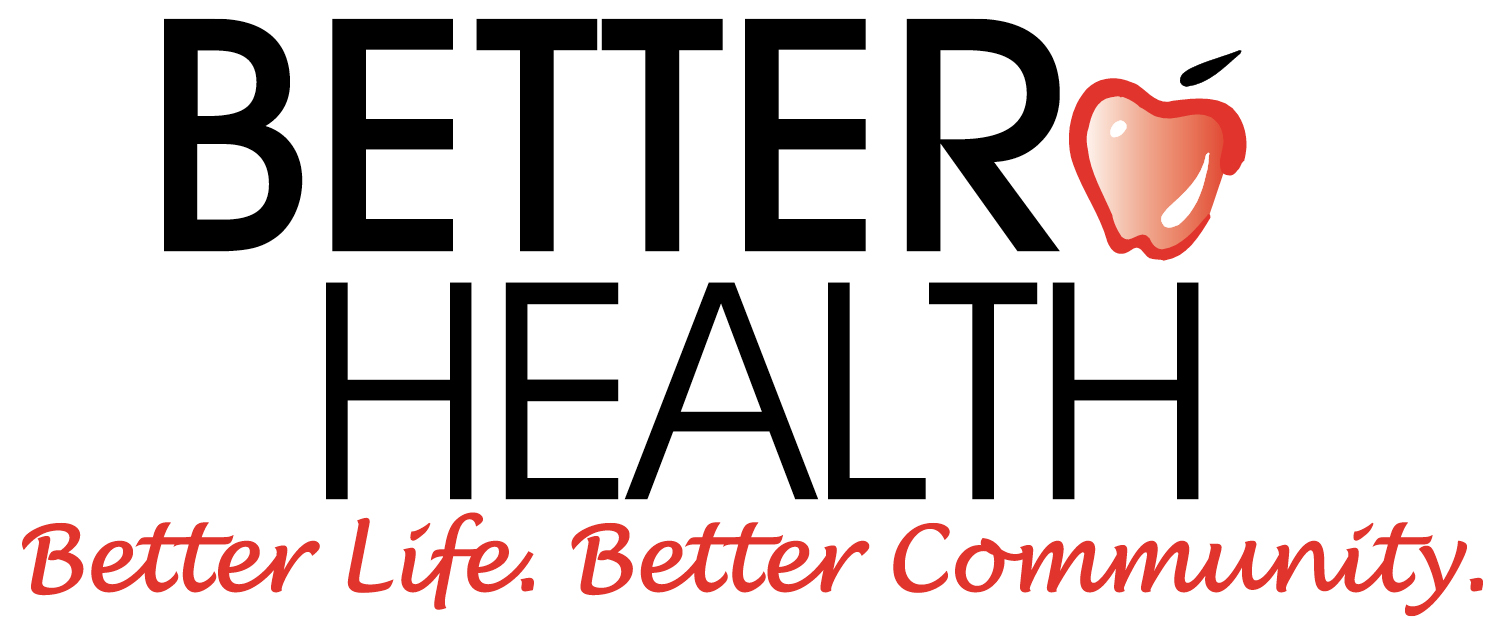 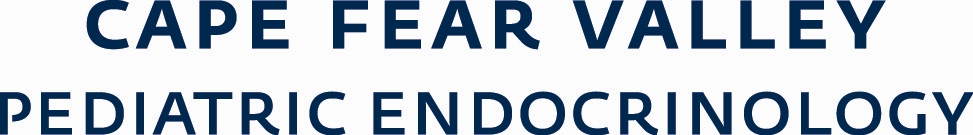 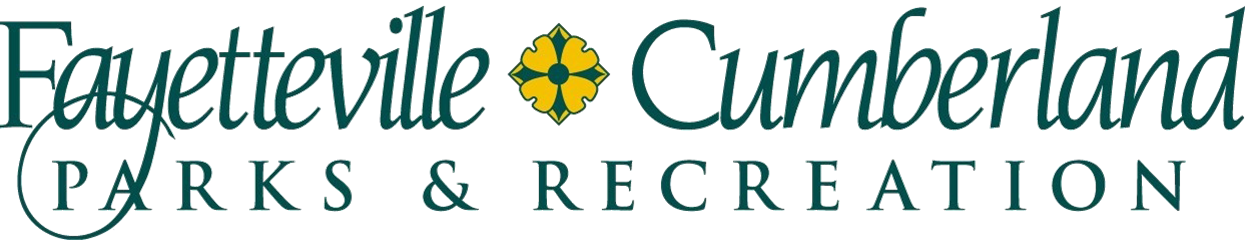 FAYETTEVILLE FITMASSEY HILL REC CENTER1612 CAMDEN ROADFAYETTEVILLE, NC contact us910-483-7534fayfit@betterhealthcc.orgfollow us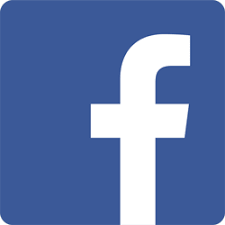 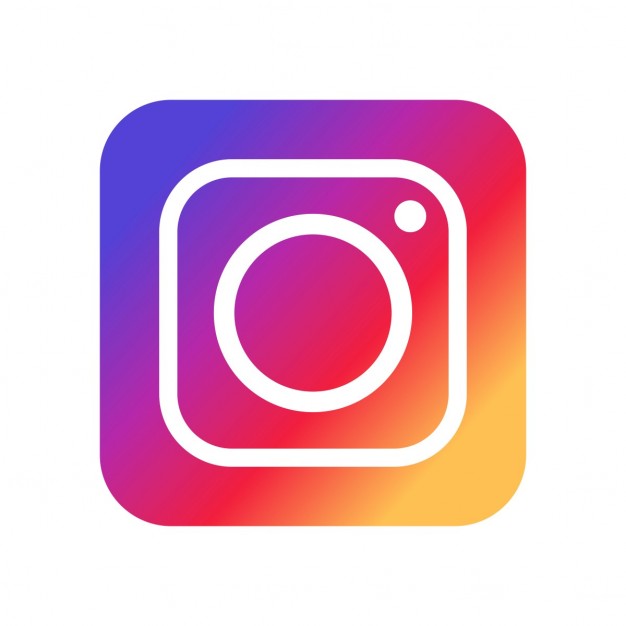 Facebook:Fayetteville FitInstagram:Fayetteville FitQuestions?Contact our Program Connector, Krystal Jimenez at fayfit@betterhealthcc.org or 910-483-7534